SOUTHAMPTON CITY AUDIOLOGY SELF-REFERRAL FORMPlease note – we are unable to accept referrals for patients under 16 years of age.This self-referral form is for SOUTHAMPTON CITY CCG patients only. If you are unsure which CCG you belong to please enter your GP details into https://mapit.mysociety.org/ and check the “Clinical Commissioning Group” fieldPlease ensure all fields with a * are filled in accurately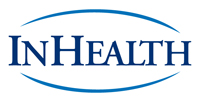 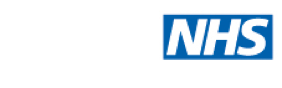 PATIENTPATIENTGP DETAILSGP DETAILSGP DETAILSGP DETAILSNHS Number (if known)*Name*Forename*Surname*Address*Address*Address*Date of Birth*Telephone (Home)Telephone (Work)Telephone No.         Telephone (Mobile)E-mail AddressGenderMale   Female Physical/Communication difficulties (specify if any): Physical/Communication difficulties (specify if any): Wheelchair user?                              Yes Wheelchair user?                              Yes Wheelchair user?                              Yes Wheelchair user?                              Yes If interpreter required, language:If interpreter required, language:EthnicityEthnicityREASON FOR REFERRAL:Please provide as much relevant information as possible:Date of referral       REASON FOR REFERRAL:Please provide as much relevant information as possible:Date of referral       REASON FOR REFERRAL:Please provide as much relevant information as possible:Date of referral       REASON FOR REFERRAL:Please provide as much relevant information as possible:Date of referral       REASON FOR REFERRAL:Please provide as much relevant information as possible:Date of referral       REASON FOR REFERRAL:Please provide as much relevant information as possible:Date of referral       Please ensure your ears are free from wax prior to attending a hearing assessment.Please ensure your ears are free from wax prior to attending a hearing assessment.Please ensure your ears are free from wax prior to attending a hearing assessment.Please ensure your ears are free from wax prior to attending a hearing assessment.Please ensure your ears are free from wax prior to attending a hearing assessment.Please ensure your ears are free from wax prior to attending a hearing assessment.Have you previously been fitted with a hearing aid?Date of last hearing assessment (if known)Have you previously been fitted with a hearing aid?Date of last hearing assessment (if known)Have you previously been fitted with a hearing aid?Date of last hearing assessment (if known)Have you previously been fitted with a hearing aid?Date of last hearing assessment (if known)Have you previously been fitted with a hearing aid?Date of last hearing assessment (if known)Yes        No Please e-mail this form to the InHealth Patient Referral Centre:Sandbrook House, Sandbrook Way, Rochdale OL11 1RYTel: 0333 202 0297 E-mail: inl.inhealthreferrals@nhs.netPlease e-mail this form to the InHealth Patient Referral Centre:Sandbrook House, Sandbrook Way, Rochdale OL11 1RYTel: 0333 202 0297 E-mail: inl.inhealthreferrals@nhs.netPlease e-mail this form to the InHealth Patient Referral Centre:Sandbrook House, Sandbrook Way, Rochdale OL11 1RYTel: 0333 202 0297 E-mail: inl.inhealthreferrals@nhs.netPlease e-mail this form to the InHealth Patient Referral Centre:Sandbrook House, Sandbrook Way, Rochdale OL11 1RYTel: 0333 202 0297 E-mail: inl.inhealthreferrals@nhs.netwww.inhealthgroup.comVersion001: Feb 2021www.inhealthgroup.comVersion001: Feb 2021